Publicado en Madrid el 15/07/2021 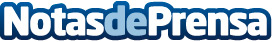 Zeeshan Feroz, ex CEO de Coinbase en Europa, se une a Bit2MeEjercerá como asesor estratégico en la empresa fundada por Leif Ferreira y Andrei Manuel. Con esta reciente incorporación la compañía pretende posicionarse como el nuevo exchange número 1 de EuropaDatos de contacto:Dani Rodríguez +34 910 91 37 88 Nota de prensa publicada en: https://www.notasdeprensa.es/zeeshan-feroz-ex-ceo-de-coinbase-en-europa-se Categorias: Nacional Finanzas Telecomunicaciones Emprendedores Nombramientos Recursos humanos Innovación Tecnológica http://www.notasdeprensa.es